X-RAY REFERRAL FORMPlease note – we are unable to accept referrals for patients under 16 years of age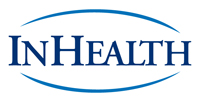 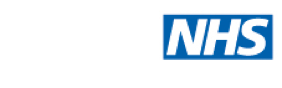 PATIENTPATIENTPATIENTPATIENTREFERRERREFERRERREFERRERREFERRERREFERRERREFERRERNHS NumberNameNameNameFirst nameGMC/HCPC/NMC NoGMC/HCPC/NMC NoGMC/HCPC/NMC NoLast NameAddressAddressAddressAddressAddressAddressAddressDate of BirthReferring CCG CodeReferring CCG CodeReferring CCG CodeTelephone (Home)Referring Practice CodeReferring Practice CodeReferring Practice CodeTelephone (Work)Telephone No.         (for urgent clinical findings)Telephone No.         (for urgent clinical findings)Telephone No.         (for urgent clinical findings)Telephone (Mobile)Fax No.Fax No.Fax No.E-mail AddressNHS.net mail onlyNHS.net mail onlyNHS.net mail onlyGenderMale   Female  Gender neutral Male   Female  Gender neutral Male   Female  Gender neutral Eligible for and does require NHS funded transport?(car transport only)                      Yes Eligible for and does require NHS funded transport?(car transport only)                      Yes Eligible for and does require NHS funded transport?(car transport only)                      Yes Eligible for and does require NHS funded transport?(car transport only)                      Yes Eligible for and does require NHS funded transport?(car transport only)                      Yes Eligible for and does require NHS funded transport?(car transport only)                      Yes Physical/Communication difficulties (specify if any):Physical/Communication difficulties (specify if any):Physical/Communication difficulties (specify if any):Physical/Communication difficulties (specify if any):Wheelchair user?                           Yes Wheelchair user?                           Yes Wheelchair user?                           Yes Wheelchair user?                           Yes Wheelchair user?                           Yes Wheelchair user?                           Yes If interpreter required, language:If interpreter required, language:If interpreter required, language:If interpreter required, language:The patient must be ambulant, or if a wheelchair user they must be able to transfer independently onto the examination couch.The patient must be ambulant, or if a wheelchair user they must be able to transfer independently onto the examination couch.The patient must be ambulant, or if a wheelchair user they must be able to transfer independently onto the examination couch.The patient must be ambulant, or if a wheelchair user they must be able to transfer independently onto the examination couch.The patient must be ambulant, or if a wheelchair user they must be able to transfer independently onto the examination couch.The patient must be ambulant, or if a wheelchair user they must be able to transfer independently onto the examination couch.EthnicityEthnicityEthnicityEthnicityThe patient must be ambulant, or if a wheelchair user they must be able to transfer independently onto the examination couch.The patient must be ambulant, or if a wheelchair user they must be able to transfer independently onto the examination couch.The patient must be ambulant, or if a wheelchair user they must be able to transfer independently onto the examination couch.The patient must be ambulant, or if a wheelchair user they must be able to transfer independently onto the examination couch.The patient must be ambulant, or if a wheelchair user they must be able to transfer independently onto the examination couch.The patient must be ambulant, or if a wheelchair user they must be able to transfer independently onto the examination couch.PRESENTING COMPLAINT & PROVISIONAL DIAGNOSISPlease provide as much relevant clinical information as possible to ensure the most appropriate investigation is performed in accordance with the Ionising Radiation (Medical Exposure) Regulations 2017 and the 2017 Royal College of Radiologists’ Referral Guidelines.If the clinical information you provide indicates that the X-ray requested is inappropriate we will contact you to suggest alternative imaging techniques.Date of Referral:                                Referrer’s Signature:                                                                                                  This form must be signed by the referrer to comply with IR(ME)RPRESENTING COMPLAINT & PROVISIONAL DIAGNOSISPlease provide as much relevant clinical information as possible to ensure the most appropriate investigation is performed in accordance with the Ionising Radiation (Medical Exposure) Regulations 2017 and the 2017 Royal College of Radiologists’ Referral Guidelines.If the clinical information you provide indicates that the X-ray requested is inappropriate we will contact you to suggest alternative imaging techniques.Date of Referral:                                Referrer’s Signature:                                                                                                  This form must be signed by the referrer to comply with IR(ME)RPRESENTING COMPLAINT & PROVISIONAL DIAGNOSISPlease provide as much relevant clinical information as possible to ensure the most appropriate investigation is performed in accordance with the Ionising Radiation (Medical Exposure) Regulations 2017 and the 2017 Royal College of Radiologists’ Referral Guidelines.If the clinical information you provide indicates that the X-ray requested is inappropriate we will contact you to suggest alternative imaging techniques.Date of Referral:                                Referrer’s Signature:                                                                                                  This form must be signed by the referrer to comply with IR(ME)RPRESENTING COMPLAINT & PROVISIONAL DIAGNOSISPlease provide as much relevant clinical information as possible to ensure the most appropriate investigation is performed in accordance with the Ionising Radiation (Medical Exposure) Regulations 2017 and the 2017 Royal College of Radiologists’ Referral Guidelines.If the clinical information you provide indicates that the X-ray requested is inappropriate we will contact you to suggest alternative imaging techniques.Date of Referral:                                Referrer’s Signature:                                                                                                  This form must be signed by the referrer to comply with IR(ME)RPRESENTING COMPLAINT & PROVISIONAL DIAGNOSISPlease provide as much relevant clinical information as possible to ensure the most appropriate investigation is performed in accordance with the Ionising Radiation (Medical Exposure) Regulations 2017 and the 2017 Royal College of Radiologists’ Referral Guidelines.If the clinical information you provide indicates that the X-ray requested is inappropriate we will contact you to suggest alternative imaging techniques.Date of Referral:                                Referrer’s Signature:                                                                                                  This form must be signed by the referrer to comply with IR(ME)RPRESENTING COMPLAINT & PROVISIONAL DIAGNOSISPlease provide as much relevant clinical information as possible to ensure the most appropriate investigation is performed in accordance with the Ionising Radiation (Medical Exposure) Regulations 2017 and the 2017 Royal College of Radiologists’ Referral Guidelines.If the clinical information you provide indicates that the X-ray requested is inappropriate we will contact you to suggest alternative imaging techniques.Date of Referral:                                Referrer’s Signature:                                                                                                  This form must be signed by the referrer to comply with IR(ME)RPRESENTING COMPLAINT & PROVISIONAL DIAGNOSISPlease provide as much relevant clinical information as possible to ensure the most appropriate investigation is performed in accordance with the Ionising Radiation (Medical Exposure) Regulations 2017 and the 2017 Royal College of Radiologists’ Referral Guidelines.If the clinical information you provide indicates that the X-ray requested is inappropriate we will contact you to suggest alternative imaging techniques.Date of Referral:                                Referrer’s Signature:                                                                                                  This form must be signed by the referrer to comply with IR(ME)RPRESENTING COMPLAINT & PROVISIONAL DIAGNOSISPlease provide as much relevant clinical information as possible to ensure the most appropriate investigation is performed in accordance with the Ionising Radiation (Medical Exposure) Regulations 2017 and the 2017 Royal College of Radiologists’ Referral Guidelines.If the clinical information you provide indicates that the X-ray requested is inappropriate we will contact you to suggest alternative imaging techniques.Date of Referral:                                Referrer’s Signature:                                                                                                  This form must be signed by the referrer to comply with IR(ME)RPRESENTING COMPLAINT & PROVISIONAL DIAGNOSISPlease provide as much relevant clinical information as possible to ensure the most appropriate investigation is performed in accordance with the Ionising Radiation (Medical Exposure) Regulations 2017 and the 2017 Royal College of Radiologists’ Referral Guidelines.If the clinical information you provide indicates that the X-ray requested is inappropriate we will contact you to suggest alternative imaging techniques.Date of Referral:                                Referrer’s Signature:                                                                                                  This form must be signed by the referrer to comply with IR(ME)RPRESENTING COMPLAINT & PROVISIONAL DIAGNOSISPlease provide as much relevant clinical information as possible to ensure the most appropriate investigation is performed in accordance with the Ionising Radiation (Medical Exposure) Regulations 2017 and the 2017 Royal College of Radiologists’ Referral Guidelines.If the clinical information you provide indicates that the X-ray requested is inappropriate we will contact you to suggest alternative imaging techniques.Date of Referral:                                Referrer’s Signature:                                                                                                  This form must be signed by the referrer to comply with IR(ME)RInvestigation(s) Required: tick all required; please tick the boxes to indicate which side where appropriateAre standing views required  yes/noInvestigation(s) Required: tick all required; please tick the boxes to indicate which side where appropriateAre standing views required  yes/noInvestigation(s) Required: tick all required; please tick the boxes to indicate which side where appropriateAre standing views required  yes/noInvestigation(s) Required: tick all required; please tick the boxes to indicate which side where appropriateAre standing views required  yes/noInvestigation(s) Required: tick all required; please tick the boxes to indicate which side where appropriateAre standing views required  yes/noInvestigation(s) Required: tick all required; please tick the boxes to indicate which side where appropriateAre standing views required  yes/noInvestigation(s) Required: tick all required; please tick the boxes to indicate which side where appropriateAre standing views required  yes/noInvestigation(s) Required: tick all required; please tick the boxes to indicate which side where appropriateAre standing views required  yes/noInvestigation(s) Required: tick all required; please tick the boxes to indicate which side where appropriateAre standing views required  yes/noInvestigation(s) Required: tick all required; please tick the boxes to indicate which side where appropriateAre standing views required  yes/noAbdomenAbdomenHandHandL    R ScapulaScapulaScapulaL    R AnkleAnkleL    R HeelHeelL    R ShoulderShoulderShoulderL    R Cervical SpineCervical SpineHipHipL    R Skeletal SurveySkeletal SurveySkeletal SurveyChestChestHumerusHumerusL    R Thoracic SpineThoracic SpineThoracic SpineClavicleClavicleL    R KneeKneeL    R Tibia/FibulaTibia/FibulaTibia/FibulaL    R ElbowElbowL    R Lumbo-Sacral SpineLumbo-Sacral SpineWristWristWristL    R Facial BonesFacial BonesMandibleMandibleOther (please) specify body part and side):Other (please) specify body part and side):Other (please) specify body part and side):Other (please) specify body part and side):FemurFemurL    R OrbitsOrbitsOther (please) specify body part and side):Other (please) specify body part and side):Other (please) specify body part and side):Other (please) specify body part and side):FootFootL    R PelvisPelvisOther (please) specify body part and side):Other (please) specify body part and side):Other (please) specify body part and side):Other (please) specify body part and side):ForearmForearmL    R ScaphoidScaphoidL    R Other (please) specify body part and side):Other (please) specify body part and side):Other (please) specify body part and side):Other (please) specify body part and side):For X-Ray examinations of persons of child-bearing capability (aged 10-55 years), is there any possibility of the patient being pregnant?Yes             No                                                            Date of last menstrual period      For X-Ray examinations of persons of child-bearing capability (aged 10-55 years), is there any possibility of the patient being pregnant?Yes             No                                                            Date of last menstrual period      For X-Ray examinations of persons of child-bearing capability (aged 10-55 years), is there any possibility of the patient being pregnant?Yes             No                                                            Date of last menstrual period      For X-Ray examinations of persons of child-bearing capability (aged 10-55 years), is there any possibility of the patient being pregnant?Yes             No                                                            Date of last menstrual period      For X-Ray examinations of persons of child-bearing capability (aged 10-55 years), is there any possibility of the patient being pregnant?Yes             No                                                            Date of last menstrual period      For X-Ray examinations of persons of child-bearing capability (aged 10-55 years), is there any possibility of the patient being pregnant?Yes             No                                                            Date of last menstrual period      For X-Ray examinations of persons of child-bearing capability (aged 10-55 years), is there any possibility of the patient being pregnant?Yes             No                                                            Date of last menstrual period      For X-Ray examinations of persons of child-bearing capability (aged 10-55 years), is there any possibility of the patient being pregnant?Yes             No                                                            Date of last menstrual period      For X-Ray examinations of persons of child-bearing capability (aged 10-55 years), is there any possibility of the patient being pregnant?Yes             No                                                            Date of last menstrual period      For X-Ray examinations of persons of child-bearing capability (aged 10-55 years), is there any possibility of the patient being pregnant?Yes             No                                                            Date of last menstrual period      Please fax or e-mail this form to the InHealth Patient Referral Centre:Fax: 0333 200 1163                        E-mail: inl.inhealthreferrals@nhs.netTel:  0333 202 0297 Please fax or e-mail this form to the InHealth Patient Referral Centre:Fax: 0333 200 1163                        E-mail: inl.inhealthreferrals@nhs.netTel:  0333 202 0297 Please fax or e-mail this form to the InHealth Patient Referral Centre:Fax: 0333 200 1163                        E-mail: inl.inhealthreferrals@nhs.netTel:  0333 202 0297 Please fax or e-mail this form to the InHealth Patient Referral Centre:Fax: 0333 200 1163                        E-mail: inl.inhealthreferrals@nhs.netTel:  0333 202 0297 Please fax or e-mail this form to the InHealth Patient Referral Centre:Fax: 0333 200 1163                        E-mail: inl.inhealthreferrals@nhs.netTel:  0333 202 0297 Please fax or e-mail this form to the InHealth Patient Referral Centre:Fax: 0333 200 1163                        E-mail: inl.inhealthreferrals@nhs.netTel:  0333 202 0297 Please fax or e-mail this form to the InHealth Patient Referral Centre:Fax: 0333 200 1163                        E-mail: inl.inhealthreferrals@nhs.netTel:  0333 202 0297 Please fax or e-mail this form to the InHealth Patient Referral Centre:Fax: 0333 200 1163                        E-mail: inl.inhealthreferrals@nhs.netTel:  0333 202 0297 www.inhealthgroup.comIssue Jan 2021 / Review Jan 2026 Version 4www.inhealthgroup.comIssue Jan 2021 / Review Jan 2026 Version 4